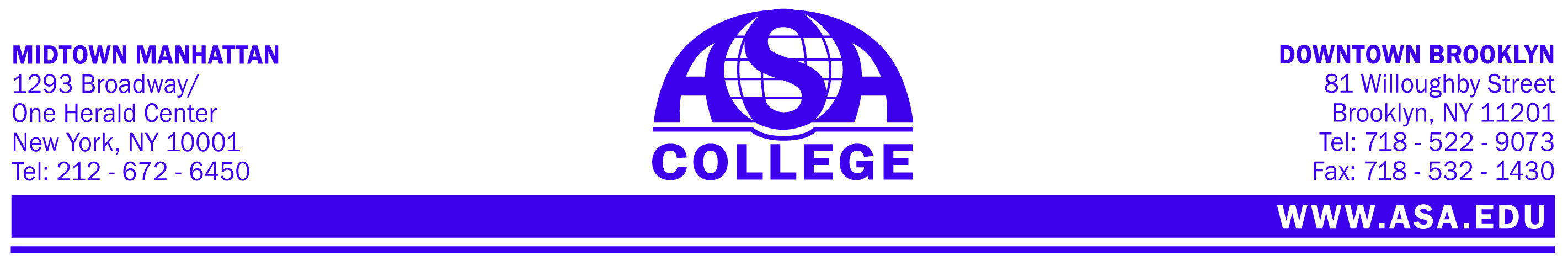 Division of Arts and SciencesCollege MathMidterm ExamStudent Name:Date:Instructor:Lucie MinglaCollege Math – MAT 105Fall Semester 2014This exam is required by ASA Administration.  Answer all questions and show accompanying detailed solutions ONLY on these pages to receive full credit.No Cell phones or any electronic devices are allowed during the exam. Once the final exam begins, students cannot leave the room until the exam is finished.No scrap paper is allowed during the exam. Use the laws of exponents to simplify:Add  Find the difference of  Multiply polynomials and simplify if possible:    Solve linear equations:Factor completely the following expressions:Solve second degree equations:Simplify and reduce to the lowest termsMultiply and divide rational expressions:Add expressions:Solve rational equations.Solve this equation using Quadratic Formula	Simplify the radical expression.